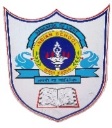                         INDIAN SCHOOL AL WADI AL KABIR                        INDIAN SCHOOL AL WADI AL KABIR                        INDIAN SCHOOL AL WADI AL KABIR                        INDIAN SCHOOL AL WADI AL KABIR                        INDIAN SCHOOL AL WADI AL KABIRHOLIDAY HOMEWORK WORKSHEET    HOLIDAY HOMEWORK WORKSHEET    HOLIDAY HOMEWORK WORKSHEET    HOLIDAY HOMEWORK WORKSHEET    HOLIDAY HOMEWORK WORKSHEET    ENGLISHENGLISHENGLISHENGLISHENGLISHCLASS : VICLASS : VIDEC.2014Read the following passage carefully and answer the questions that follow :HibernationHibernation is one of the main adaptations that allow certain northern animals to survive long cold winters.  Hibernation is like a very deep sleep that allows animals to save their energy when there is little or no food available.  The body functions of ‘true hibernators’ go through several changes while they are hibernating.  Body temperature drops, and the heart rate slows.  For example, a hibernating woodchunk’s body temperature drops by more than 30 degrees Celsius, and its heart rate slows from 80- to 4 beats per minute ! Other true hibernators include the jumping mouse, little brown bat, eastern chipmunk, and several ground squirrels.  Other animals, such as the skunk and raccoon, are not considered true hibernators, as they wake up in the winter to feed, and their body functions do not change as much.  Since they only sleep for a little bit at a time, the term dormancy or ‘light sleeping’ is used to describe their behavior.  The largest animals to hibernate are bears.  Their heart rate may slow down from a usual 40 – 50 beats per minute to 8 – 12 beats per minute, but their body temperature changes very little, so that they are able to wake up quickly.Read the following passage carefully and answer the questions that follow :HibernationHibernation is one of the main adaptations that allow certain northern animals to survive long cold winters.  Hibernation is like a very deep sleep that allows animals to save their energy when there is little or no food available.  The body functions of ‘true hibernators’ go through several changes while they are hibernating.  Body temperature drops, and the heart rate slows.  For example, a hibernating woodchunk’s body temperature drops by more than 30 degrees Celsius, and its heart rate slows from 80- to 4 beats per minute ! Other true hibernators include the jumping mouse, little brown bat, eastern chipmunk, and several ground squirrels.  Other animals, such as the skunk and raccoon, are not considered true hibernators, as they wake up in the winter to feed, and their body functions do not change as much.  Since they only sleep for a little bit at a time, the term dormancy or ‘light sleeping’ is used to describe their behavior.  The largest animals to hibernate are bears.  Their heart rate may slow down from a usual 40 – 50 beats per minute to 8 – 12 beats per minute, but their body temperature changes very little, so that they are able to wake up quickly.Read the following passage carefully and answer the questions that follow :HibernationHibernation is one of the main adaptations that allow certain northern animals to survive long cold winters.  Hibernation is like a very deep sleep that allows animals to save their energy when there is little or no food available.  The body functions of ‘true hibernators’ go through several changes while they are hibernating.  Body temperature drops, and the heart rate slows.  For example, a hibernating woodchunk’s body temperature drops by more than 30 degrees Celsius, and its heart rate slows from 80- to 4 beats per minute ! Other true hibernators include the jumping mouse, little brown bat, eastern chipmunk, and several ground squirrels.  Other animals, such as the skunk and raccoon, are not considered true hibernators, as they wake up in the winter to feed, and their body functions do not change as much.  Since they only sleep for a little bit at a time, the term dormancy or ‘light sleeping’ is used to describe their behavior.  The largest animals to hibernate are bears.  Their heart rate may slow down from a usual 40 – 50 beats per minute to 8 – 12 beats per minute, but their body temperature changes very little, so that they are able to wake up quickly.Read the following passage carefully and answer the questions that follow :HibernationHibernation is one of the main adaptations that allow certain northern animals to survive long cold winters.  Hibernation is like a very deep sleep that allows animals to save their energy when there is little or no food available.  The body functions of ‘true hibernators’ go through several changes while they are hibernating.  Body temperature drops, and the heart rate slows.  For example, a hibernating woodchunk’s body temperature drops by more than 30 degrees Celsius, and its heart rate slows from 80- to 4 beats per minute ! Other true hibernators include the jumping mouse, little brown bat, eastern chipmunk, and several ground squirrels.  Other animals, such as the skunk and raccoon, are not considered true hibernators, as they wake up in the winter to feed, and their body functions do not change as much.  Since they only sleep for a little bit at a time, the term dormancy or ‘light sleeping’ is used to describe their behavior.  The largest animals to hibernate are bears.  Their heart rate may slow down from a usual 40 – 50 beats per minute to 8 – 12 beats per minute, but their body temperature changes very little, so that they are able to wake up quickly.Read the following passage carefully and answer the questions that follow :HibernationHibernation is one of the main adaptations that allow certain northern animals to survive long cold winters.  Hibernation is like a very deep sleep that allows animals to save their energy when there is little or no food available.  The body functions of ‘true hibernators’ go through several changes while they are hibernating.  Body temperature drops, and the heart rate slows.  For example, a hibernating woodchunk’s body temperature drops by more than 30 degrees Celsius, and its heart rate slows from 80- to 4 beats per minute ! Other true hibernators include the jumping mouse, little brown bat, eastern chipmunk, and several ground squirrels.  Other animals, such as the skunk and raccoon, are not considered true hibernators, as they wake up in the winter to feed, and their body functions do not change as much.  Since they only sleep for a little bit at a time, the term dormancy or ‘light sleeping’ is used to describe their behavior.  The largest animals to hibernate are bears.  Their heart rate may slow down from a usual 40 – 50 beats per minute to 8 – 12 beats per minute, but their body temperature changes very little, so that they are able to wake up quickly.From the give alternatives, choose the best choice as your answer.From the give alternatives, choose the best choice as your answer.From the give alternatives, choose the best choice as your answer.From the give alternatives, choose the best choice as your answer.From the give alternatives, choose the best choice as your answer.(a)Northern animals hibernate to:Northern animals hibernate to:Northern animals hibernate to:Northern animals hibernate to:(i)survive long cold winters(i)survive long cold winters(ii)have a good sleep(ii)have a good sleep(iii)keep themselves warm(iii)keep themselves warm(iv)escape the hunters(iv)escape the hunters(b)The changes animals go through while hibernating are :The changes animals go through while hibernating are :The changes animals go through while hibernating are :The changes animals go through while hibernating are :(i)the heart beat increases(i)the heart beat increases(ii)body temperature drops and the heart rate slows(ii)body temperature drops and the heart rate slows(iii)they become very hungry(iii)they become very hungry(iv)the body temperature increases and the heart rate increases.(iv)the body temperature increases and the heart rate increases.©The skunk and the raccoon are not true hibernators asThe skunk and the raccoon are not true hibernators asThe skunk and the raccoon are not true hibernators asThe skunk and the raccoon are not true hibernators as(i)they sleep and wake up to find a home(i)they sleep and wake up to find a home(ii)they wake up in the winter to feed.(ii)they wake up in the winter to feed.(iii)their temperature falls(iii)their temperature falls(iv)they wake up to store energy(iv)they wake up to store energy(d)As the body temperature of bears changes very little, they areAs the body temperature of bears changes very little, they areAs the body temperature of bears changes very little, they areAs the body temperature of bears changes very little, they are(i)able to sleep for a short time(i)able to sleep for a short time(ii)able to sleep for a long time(ii)able to sleep for a long time(iii)they are able to wake up quickly(iii)they are able to wake up quickly(iv)they are able to wake up late.(iv)they are able to wake up late.(e)Hibernation allows animals to:Hibernation allows animals to:Hibernation allows animals to:Hibernation allows animals to:(i)save their energy, where there is little or no food available(i)save their energy, where there is little or no food available(ii)save food, when they have less energy(ii)save food, when they have less energy(iii)enjoy themselves(iii)enjoy themselves(iv) sleep for a short time.(iv) sleep for a short time.Prepare a speech in 100 -120 words addressed to our Principal, Teachers and staff members on “The Need for Discipline in our lives”.